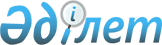 Об утверждении Правил расчета норм образования и накопления коммунальных отходов в Кызылординской области
					
			Утративший силу
			
			
		
					Постановление акимата Кызылординской области от 27 августа 2019 года № 51. Зарегистрировано Департаментом юстиции Кызылординской области 28 августа 2019 года № 6908. Утратило силу постановлением акимата Кызылординской области от 1 ноября 2021 года № 396
      Сноска. Утратило силу постановлением акимата Кызылординской области от 01.11.2021 № 396 (вводится в действие со дня первого официального опубликования).
      В соответствии с подпунктом 17-3) статьи 20 Кодекса Республики Казахстан от 9 января 2007 года "Экологический Кодекс Республики Казахстан", статьей 27 Закона Республики Казахстан от 6 апреля 2016 года "О правовых актах", приказом Министра энергетики Республики Казахстан от 25 ноября 2014 года № 145 "Об утверждении Типовых правил расчета норм образования и накопления коммунальных отходов" (зарегистрирован в Реестре государственной регистрации нормативных правовых актов за номером 10030) акимат Кызылординской области ПОСТАНОВЛЯЕТ:
      1. Утвердить прилагаемые Правила расчета норм образования и накопления коммунальных отходов в Кызылординской области.
      2. Признать утратившими силу некоторые постановления акимата Кызылординской области:
      1) постановление акимата Кызылординский области от 8 апреля 2015 года № 911 "Об утверждении Правил расчета норм образования и накопления коммунальных отходов" (зарегистрировано в Реестре государственной регистрации нормативных правовых актов за номером 4973, опубликовано 19 мая 2015 года в газетах "Сыр бойы" и "Кызылординские вести" и 27 мая 2015 года в информационно-правовой системе нормативных правовых актов Республики Казахстан "Әділет");
      2) постановление акимата Кызылординской области от 7 апреля 2016 года № 430 "О внесении изменений в некоторые постановления акимата Кызылординской области" (зарегистрировано в Реестре государственной регистрации нормативных правовых актов за номером 5470, опубликовано 23 апреля 2016 года в газетах "Сыр бойы" и "Кызылординские вести" и 16 июня 2016 года в информационно-правовой системе нормативных правовых актов Республики Казахстан "Әділет").
      3. Государственному учреждению "Управление природных ресурсов и регулирования природопользования Кызылординской области", акиматам города Кызылорда и районов в установленном законодательством порядке принять меры, вытекающие из настоящего постановления.
      4. Контроль за исполнением настоящего постановления возложить на заместителя акима Кызылординской области Намаева Б.Б.
      5. Настоящее постановление вводится в действие по истечении десяти календарных дней после дня первого официального опубликования. Правила расчета норм образования и накопления коммунальных отходов в Кызылординской области 1. Общие положения
      1. Настоящие Правила расчета норм образования и накопления коммунальных отходов в Кызылординской области (далее - Правила) разработаны в соответствии с Кодексом Республики Казахстан "Экологический кодекс Республики Казахстан" от 9 января 2007 года и Приказом Министра энергетики Республики Казахстан от 25 ноября 2014 года № 145 "Об утверждении Правил расчета норм образования коммунальных отходов" (зарегистрирован в Реестре государственной регистрации нормативных правовых актов за номером 10030) и определяют порядок расчета норм образования и накопления коммунальных отходов в Кызылординской области.
      2. К коммунальным отходам относятся твердые бытовые отходы и отходы потребления, образующиеся в населенных пунктах, в том числе в результате жизнедеятельности человека, а также отходы производства, близкие к ним по составу и характеру образования. 2. Порядок расчета норм образования и накопления коммунальных отходов
      3. Нормы образования и накопления коммунальных отходов устанавливаются отдельно для всех объектов жилищного фонда, для нежилых помещений.
      4. Нормы образования и накопления коммунальных отходов определяются для всех видов объектов жилищного фонда и по нежилым помещениям согласно приложению 1 к настоящим Правилам.
      5. Определение норм образования и накопления коммунальных отходов производится путем проведения натурных замеров с последующим расчетом объема накопления на расчетную единицу.
      6. Для проведения натурных замеров выделяются объекты жилого фонда двух типов с различным уровнем благоустройства:
      1) благоустроенные дома, имеющие водопровод, канализацию, газоснабжение, центральное отопление, мусоропровод;
      2) неблагоустроенные дома с печным отоплением, не имеющие водопровода и канализации.
      7. Для определения норм образования и накопления коммунальных отходов, образующихся от населения, выделяются участки со следующим количеством проживающего населения:
      в городах с населением до 300 тысяч человек участки выбираются с охватом 2 процента населения общего числа жителей по каждому виду благоустройства;
      в городах с населением от 300 до 500 тысяч человек 1 процент;
      в городах с населением более 500 тысяч человек – 0,5 процента (из них не менее 500 человек по неблагоустроенному сектору).
      8. На выбранные объекты перед проведением замеров местными исполнительными органами совместно с организацией, осуществляющей сбор и вывоз коммунальных отходов, составляются коммунальные паспорта жилищного фонда и нежилых помещений по формам согласно приложению 2 к настоящим Правилам.
      9. Для определения объема и массы образованных и накопленных коммунальных отходов применяют мерную линейку и весовое оборудование.
      10. Перед началом замера отходы в контейнере разравниваются и с помощью мерной линейки определяется объем отходов.
      11. Масса накапливающихся отходов определяется путем взвешивания заполненных контейнеров и последующего вычитания массы порожнего контейнера.
      12. В случае, если общий объем образованных и накопленных коммунальных отходов одного участка полностью заполняет кузов специальной техники (мусоровоза) и дальнейшая загрузка с других участков невозможна, допускается определение массы отходов проводить путем взвешивания загруженной и порожней машины на автомобильных весах.
      13. Данные по массе и объему образованных и накопленных коммунальных отходах вносятся в бланк первичных записей по форме согласно приложению 3 к настоящим Правилам.
      14. После обработки первичных материалов по замерам полученные данные (масса, объем) каждого объекта суммируются по дням недели и заносятся в сводную сезонную ведомость образования и накопления коммунальных отходов по форме согласно приложению 4 к настоящим Правилам.
      15. После проведения сезонных замеров, данные (масса, объем) вносятся в сводную годовую ведомость образования и накопления коммунальных отходов по форме согласно приложению 5 к настоящим Правилам.
      16. Сбор коммунальных отходов, предполагаемых к замеру по определенному объекту, должен исключать смешивание коммунальных отходов от других объектов.
      17. При определении накопления коммунальных отходов используются стандартные контейнеры одинаковой емкости. С целью более полного учета отходов и определения коэффициента неравномерности образования и накопления, предусматривается установка дополнительных контейнеров, необходимость установки которых и их количество уточняется при обследовании выбранных участков.
      За сутки до начала замеров все контейнеры должны быть полностью очищены.
      18. Обработка первичных материалов по замерам производится не позднее, чем на следующий день после их проведения.
      19. Расчет норм образования и накопления коммунальных отходов производится согласно приложению 6 к настоящим Правилам. Виды объектов жилищного фонда и нежилые помещения
      Расшифровка аббревиатур:
      м2 – квадратный метр
      Форма-1 Коммунальный паспорт объекта жилищного фонда
      Город, районный центр, населенный пункт___________________________ 
      1. Адрес ________________________________________________________ 
      2. Этажность ____________________________________________________ 
      3. Номер домовладения ___________________________________________ 
      4. Количество проживающих, чел. __________________________________ 
      5. Уровень благоустройства: 
      а) наличие водопровода, канализации, газа___________________________ 
      б) вид отопления (центральное, печное, местное)______________________ 
      в) вид топлива - уголь (каменный, бурый), дрова, газ__________________ 
      г) наличие мусоропровода ________________________________________ 
      д) площадь дворовой территории, квадратный метр ___________________ 
      в том числе: 
      под зелеными насаждениями ______________________________________ 
      под твердым покрытием __________________________________________ 
      из них тротуары _________________________________________________ 
      6. Тип контейнеров, их количество и емкость_________________________ 
      7. Периодичность вывоза отходов __________________________________ 
      8. Производится ли раздельный сбор вторичного сырья (каких и сколько) _______________________________________________________________
      Подписи: 
      Ф.И.О., должность
      Форма-2 Коммунальный паспорт объектов нежилых помещений
      Город, районный центр, населенный пункт ___________________________ 
      1. Наименование объекта__________________________________________ 
      2. Адрес ________________________________________________________ 
      3. Встроенные или отдельно стоящие (для последнего указать этажность) _______________________________________________________________ 
      4. Количество мест (работников и так далее)___________________________ 
      5. Пропускная способность в сутки: 
      для зрелищных предприятий (число мест) ___________________________ 
      для предприятий общественного питания (число блюд)________________ 
      6. Количество обслуживающего персонала, чел. ______________________ 
      7. Общая площадь помещений, квадратный метр _______________________ 
      В том числе: 
      торговая ________________________________________________________ 
      складская и подсобная____________________________________________ 
      8. Площадь дворовой территории, квадратный метр _____________________ 
      В том числе: 
      под зелеными насаждениями ______________________________________ 
      под твердым покрытием __________________________________________ 
      9. Тип контейнеров, их количество и емкость_________________________ 
      10. Периодичность вывоза отходов _________________________________ 
      11. Производится ли раздельный сбор пищевых отходов и вторсырья (каких и сколько)_________________________________________________________
      Подписи: 
      Ф.И.О., должность
      Форма Бланк первичных записей
      _________________ 
       (дата) 
      по объекту ______________________________________________________ 
                                     (наименование, адрес)
      Расшифровка аббревиатур: 
      h – высота 
      S – площадь 
      м – метр кг – килограмм 
      м2 – квадратный метр 
      м3 – кубический метр
      Форма Сводная месячная (сезонная) ведомость образования и накопления коммунальных отходов по группам объектов
      Период с "____" по "____" __________ месяца 20_____ года 
      Тип благоустройства __________________________________
      Подписи Ф.И.О., должность
      Расшифровка аббревиатур: кг – килограмм м3 – кубический метр
      Форма Сводная годовая ведомость образования и накопления коммунальных отходов
      Тип благоустройства _____________________________________________
      Всего 
      Среднее за сутки
      Подписи 
      Ф.И.О., должность
      Расшифровка аббревиатур: 
      кг – килограмм 
      м3 – кубический метр Расчет норм образования и накопления коммунальных отходов
      1. Расчет норм образования и накопления коммунальных отходов производится следующим образом:
      1) определение объема образованных и накопленных коммунальных отходов в одном контейнере для сбора коммунальных отходов на объекте в сутки (Vконт., м3):
      Vконт = h*S
      где, h - высота от основания контейнера до верхней точки накопленных коммунальных отходов, м;
      S - площадь основания контейнера, м2;
      2) определение общего объема образования и накопления коммунальных отходов на контейнерной площадке (Vсут, м3) в случае, если количество контейнеров для сбора коммунальных отходов на контейнерной площадке объекта более одного:
      Vсут = Vконт1 + Vконт2 + Vконт3….
      где, Vконт1, Vконт2, Vконт3 - суточные объемы образования и накопления коммунальных отходов по каждому контейнеру, расположенному на контейнерной площадке. Расчет производится в зависимости от количества контейнеров, расположенных на контейнерной площадке;
      3) определение суточной массы коммунальных отходов, накопленных в контейнере для сбора коммунальных отходов (mконт, кг) производят по формуле:
      mконт = m3 - mп
      где m3 - масса загруженного контейнера с отходами, кг;
      mп - масса порожнего контейнера с отходами, кг;
      4) определение суточной массы коммунальных отходов, образовавшихся на объекте (mсут, кг) производят по формуле:
      mсут = mконт1 + mконт2 + mконт3….
      где mконт1, mконт2, mконт3 - суточная масса коммунальных отходов по каждому контейнеру, расположенному на контейнерной площадке. Расчет производится в зависимости от количества контейнеров, расположенных на контейнерной площадке;
      5) нормы накопления определяются по сезонам года. Замеры проводятся в течение семи дней (без перерыва) в одно и то же время суток до вывоза отходов с контейнерной площадки согласно графику обслуживания.
      Сроки проведения замеров: зима-декабрь/январь; весна-апрель/май; лето-июнь/июль; осень-сентябрь/октябрь.
      Определение объема коммунальных отходов (Vсез, м3) на объекте в течение сезонного периода наблюдений проводят по формуле:
      Vсез = Vсут1 + Vсут2 +…. + Vсут7
      где Vсут1, Vсут2 - объем образования коммунальных отходов на объекте за каждые сутки в определенный сезон;
      6) определение массы коммунальных отходов, образовавшихся на объекте в течение сезонного периода (mсез, кг) производят по формуле:
      mсез = mсут1 + mсут2 +…. + mсут7
      где mсут1, mсут2 - масса коммунальных отходов на объекте за сутки в определенный сезон;
      7) определение суточной среднесезонной нормы коммунальных отходов на количество источников образования коммунальных отходов на объекте (расчетная единица) производят по формуле:
      по объему (Vсс, м3):
      Vcc = Vсез / (n × a)
      по массе (mсс, кг):
      mсс = mсез / (n × a)
      где n - количество суток наблюдений в течение сезонного периода; а - количество расчетных единиц;
      8) определение суточной среднегодовой нормы коммунальных отходов на расчетную единицу на объекте производят по формуле:
      по объему (Vсс, м3):
      Vссг = (Vзсс + Vвсс + Vлсс + Vосс)/n
      по массе (mсс, кг):
      mссг = (mзсс + mвсс + mлсс + mосс)/n,
      где верхние индексы "з", "в", "л", "о" - обозначают суточный среднесезонный норматив образования отходов на расчетную единицу зимой - "з", весной - "в", летом - "л", осенью - "о" соответственно;
      n - число сезонов образования отходов (n = 4);
      9) определение годовой нормы образования и накопления коммунальных отходов на расчетную единицу на объекте производят по формуле:
      по объему (Vг, м3)
      Vг = Vссг × nд,
      по массе (mг, кг):
      mг = mссг × nд,
      где nд - число дней в году;
      2. Дополнительно, с целью определения средней плотности коммунальных отходов, коэффициента сезонной и суточной сезонной неравномерности образования и накопления коммунальных отходов проводится следующий расчет:
      1) определение средней плотности коммунальных отходов (gср, кг/м3) производят по формуле:
      gср = m/V,
      где m и V - годовые или среднесезонные нормативы образования и накопления отходов соответственно по массе и объему на расчетную единицу;
      2) определение коэффициента сезонной неравномерности образования и накопления коммунальных отходов (kн) производят по формуле:
      по объему:
      kн = Vсс/Vг
      по массе:
      kн = mсс/mг
      3) определение коэффициента суточной сезонной неравномерности образования и накопления коммунальных отходов производят по формуле:
      по объему:
      kсн = Vmaxсут/Vсс,
      где Vmaxсут - максимальный суточный объем образования и накопления коммунальных отходов на объекте в сезон, м3:
       по массе:
      kсн = mmaxсут/mсс,
      где mmaxсут - максимальная суточная масса образования и накопления коммунальных отходов на объекте в сезон, кг.
      3. Для проведения сравнения фактического и расчетного годового объема, установленные годовые нормы образования и накопления коммунальных отходов на одну расчетную единицу объекта умножаются на количество расчетных единиц. Полученная таким образом разница расчетного годового объема образования коммунальных отходов не должна отличаться от фактического их накопления от того же объекта за год более, чем на пять процентов. В случае расхождения расчетных и фактических данных более, чем на пять процентов, дифференцированные нормативы образования коммунальных отходов корректируются по основным объектам их образования до результата с требуемой погрешностью.
      Расшифровка аббревиатур:
      кг – килограмм
      м2 – квадратный метр
      м3 – кубический метр
					© 2012. РГП на ПХВ «Институт законодательства и правовой информации Республики Казахстан» Министерства юстиции Республики Казахстан
				
      Аким Кызылординской области 

К. Искаков
Утверждены постановлением акимата Кызылординской области от "27" августа 2019 года № 51Приложение 1 к Правилам расчета норм образования и накопления коммунальных отходов в Кызылординской области
№
Объект накопления коммунальных отходов
Расчетная единица
1.
Домовладения благоустроенные и неблагоустроенные
1 житель
2.
Общежития, интернаты, детские дома, дома престарелых и т.п.
1 место
3.
Гостиницы, санатории, дома отдыха
1 место
4.
Детские сады, ясли
1 место
5.
Учреждения, организации, офисы, конторы, сбербанки, отделения связи
1 сотрудник
6.
Поликлиники
1 посещение
7.
Больницы, прочие лечебно-профилактические учреждения
1 койко-место
8.
Школы и другие учебные заведения
1 учащийся
9.
Рестораны, кафе, учреждения общественного питания
1 посадочное место
10.
Театры, кинотеатры, концертные залы, ночные клубы, казино, залы игровых автоматов
1 посадочное место
11.
Музеи, выставки
1 м2 общей площади
12.
Стадионы, спортивные площадки
1 место по проекту
13.
Спортивные, танцевальные и игровые залы
1 м2 общей площади
14.
Продовольственные, промтоварные магазины, супермаркеты
1 м2 торговой площади
15.
Торговля с машин
1 м2 торговое место
16.
Рынки, торговые павильоны, киоски, лотки
1 м2 торговой площади
17.
Оптовые базы, склады продовольственных товаров
1 м2 общей площади
18.
Оптовые базы, склады промышленных товаров
1 м2 общей площади
19.
Дома быта: обслуживание населения
1 м2 общей площади
20.
Вокзалы, автовокзалы, аэропорты
1 м2 общей площади
21.
Пляжи
1 м2 общей площади
22.
Аптеки
1 м2 торговой площади
23.
Автостоянки, автомойки, автозаправочная станция, гаражи
1 машино-место
24.
Автомастерские
1 работник
25.
Гаражные кооперативы
на 1 гараж
26.
Парикмахерские, косметические салоны
1 рабочее место
27.
Прачечные, химчистки, ремонт бытовой техники, швейные ателье
1 м2 общей площади
28.
Мастерские ювелирные, по ремонту обуви, часов
1 м2 общей площади
29.
Мелкий ремонт и услуги (изготовление ключей и так далее)
1 рабочее место
30.
Бани, сауны
1 м2 общей площади
31.
Юридические лицы, организующие массовые мероприятия на территории города
1000 участников
32.
Садоводческие кооперативы
1 участокПриложение 2 к Правилам расчета норм образования и накопления коммунальных отходов в Кызылординской областиПриложение 3 к Правилам расчета норм образования и накопления коммунальных отходов в Кызылординской области
№ Порядковый номер контей нера
Высота слоя собранных отходов, h, м
Площадь основания контейнера, S, м2
Объет отходов в контейнере, h·S, м3
Масса загруженного контейнера (мусоровоза) с отходами, mз, кг 
Масса порожнего контейнера (мусоровоза) mп, кг
Масса отходов контейнера, mз - mп
1
2
...
Итого за сутки
Vсут
mcутПриложение 4 к Правилам расчета норм образования и накопления коммунальных отходов в Кызылординской области
Дни недели
Наимено -вание объекта
Вид деятель -ности объекта
Количество расчетных единиц
Объем/ масса накопленных коммунальных отходов
Объем/ масса накопленных коммунальных отходов
Объем/ масса накопленных коммунальных отходов
Объем/ масса накопленных коммунальных отходов
Средняя плотность кг/м3
Всего отобрано втор. сырья (при раздель -ном сборе)
Всего отобрано втор. сырья (при раздель -ном сборе)
Дни недели
Наимено -вание объекта
Вид деятель -ности объекта
Количество расчетных единиц
общее
общее
на 1 расчетную единицу
на 1 расчетную единицу
Средняя плотность кг/м3
Всего отобрано втор. сырья (при раздель -ном сборе)
Всего отобрано втор. сырья (при раздель -ном сборе)
Дни недели
Наимено -вание объекта
Вид деятель -ности объекта
Количество расчетных единиц
кг
м3
кг
м3
Средняя плотность кг/м3
кг
м3
Понедельник
Вторник
Среда
Четверг
Пятница
Суббота
Воскресенье
Всего
Среднее за суткиПриложение 5 к Правилам расчета норм образования и накопления коммунальных отходов в Кызылординской области
Объект
Месяц
Количество измеряемых единиц
Накопление отходов
Накопление отходов
Накопление отходов
Накопление отходов
Коэффициент неравномер -ности
Коэффициент неравномер -ности
Раздельный сбор, кг
Раздельный сбор, кг
Раздельный сбор, кг
Раздельный сбор, кг
Объект
Месяц
Количество измеряемых единиц
общее
общее
на 1 измеряе -мую единицу
на 1 измеряе -мую единицу
Коэффициент неравномер -ности
Коэффициент неравномер -ности
общее
общее
на измеряе -мую единицу
на измеряе -мую единицу
Объект
Месяц
Количество измеряемых единиц
м3
кг
м3
кг
м3
кг
м3
кг
м3
кг
1
2
3
4
5
6
7
8
9
10
11
12
13Приложение 6 к Правилам расчета норм образования и накопления коммунальных отходов в Кызылординской области